Appendix 4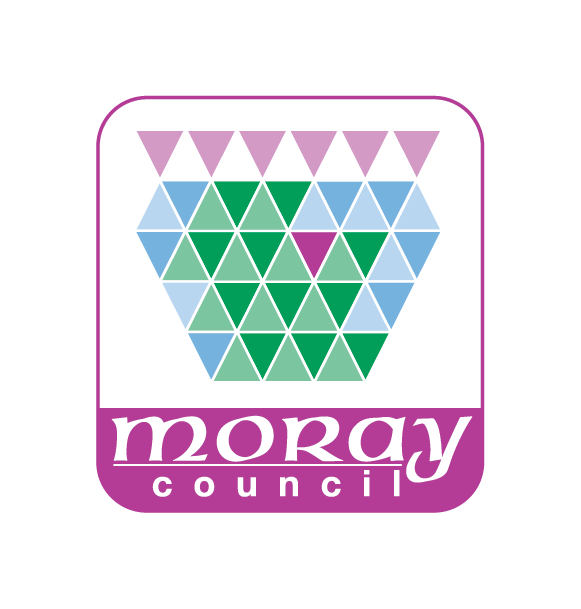 LEGIONELLA RISK ASSESSMENT TEMPLATE, GUIDANCE NOTE & RISK ASSESSMENT REVIEW TEMPLATELegionella bacteria can cause a serious type of pneumonia (lung infection) called Legionnaires’disease. In terms of The Civic Government (Scotland) Act 1982 (Licensing of Short-term Lets) Order 2022, whether or not the short-term let premises are served by a private water supply or Scottish Water, the licence holder must assess the risk from exposure to legionella within the premises. Who Can Carry Out An Assessment?Hosts/operators/licence holders (“you”) can carry out a Legionella risk assessment themselves if the property is a single dwelling or a flat with its own water supply (hot and cold) and they are competent to do so.  In particular you should:understand different types of water systemsunderstand Legionella bacteria and the factors which increase the risk of an outbreak in a domestic settingunderstand the control measures which if present will reduce the risk of an outbreak within a domestic settingBefore considering carrying out a risk assessment you should familiarise yourself in particular with the following HSE publications: -Legionnaire’s disease: A brief guide for duty holders - http://www.hse.gov.uk/pubns/indg458.pdfLegionnaire’s disease Part 2: The control the relevant part of Legionella in hot and cold water systemshttp://www.hse.gov.uk/pubns/indg458.pdfIf you do not consider that you are competent then give the task to someone who is.The Risk Assessment ProcessThe practical risk assessment should include a site survey of the water system.  A template is attached which is suitable for a basic system and can be adapted as required.  The assessor should complete all the sections coloured blue.The assessor should understand the water systems and any associated equipment in the property, in order to conclude whether the system is likely to create a risk from exposure to Legionella.It is important to identify whether:water is stored or re-circulated as part of the system (areas of risk include water tanks, dead legs, shower heads and/or long runs of pipe work containing warm water)the water temperature in some or all parts of the system is between 20 – 45°C (hot water should be stored in any tanks at 60°)there are sources of nutrients such as rust, sludge, scale and organic mattersconditions are present to encourage bacteria to multiplyit is possible for water droplets to be produced and, if so, whether they could be dispersed, e.g. showersthere are parts of the system that are used infrequently e.g. guest bathroomsit is likely that any of the tenants, residents, visitors etc. are more susceptible to infection due to age, health or lifestyle and whether they could be exposed to any contaminated water dropletsReviewing The Risk AssessmentIf the risk assessment concludes there is no reasonably foreseeable risk or the risks are insignificant and are managed properly to comply with the law, the assessment is complete.  Although no further action may be required at this stage, existing controls must be maintained.  The assessment of risk is an ongoing process and not merely a paper exercise.  The assessment should be reviewed regularly and specifically when there is reason to suspect it is no longer valid.Legionnaires Disease Risk AssessmentRisk CategoriesWater Outlet TemperatureCold water must flow from outlets at below 20°C and hot water above 50°C to minimise risk. If temperatures are too low/high then adjustments need to be made to the system such as lagging of pipework or adjustment of temperature settings for hot water.Identify any defect/risks and related recommendations associated with water outlet temperature. If any action is required identify responsible person: -Cold Water Storage TanksIf any debris etc. is present in the system it should be drained and thoroughly cleaned. If debris is from corrosion on the tank itself then the tank may need to be replaced. All cold water tanks should have tight fitting lids to prevent debris entering the system. The water in the tank should be below 20°C and the tank should be insulated to prevent the temperature rising above this level.Identify any defect/risk and related recommendations associated with cold water storage. If any action is required identify responsible person: -Hot WaterNB: If the temperature is set at above 60°C this can cause scalding to users.The temperature setting on the boiler and/or hot water tank should be set and maintained at 60°C.Identify any defect/risk and related recommendations associated with hot water. If any action is required identify responsible person: - Little Used OutletsAny little used outlets should be flushed through weekly by running water through the outlet for at least 2 minutes. Aerosol production should be minimised during this process.Identify any risks and related recommendations associated with little used outlets. If any action is required identify responsible person: -Shower HeadsAll shower heads should be cleaned, disinfected and descaled at least once every 6 months. Aerosol production should be minimised during this process.Identify any risks and related recommendations associated with shower heads. If any action is required identify responsible person: -Dead Legs and Redundant PipeworkSections of pipework which are redundant or owing to the system design have little/no through flow of water (known as “dead legs”) can allow water to stagnate in the system. Are there any dead legs known in the system? If so, please describe.Any dead legs in pipework should be removed or the system altered so that water flows through all pipework on a regular basis.Identify any risks and related recommendations associated with dead legs. If any action is required identify responsible person: -Unoccupied PropertiesDuring periods of inoccupancy all outlets on hot and cold water systems should be flushed through at least once a week for at least 2 minutes. For long periods consider draining the system. Make sure that the system is flushed through when it is re-occupied by running all outlets for at least 2 minutes. Aerosol production should be minimised during this process.Identify any risks and related recommendations associated with inoccupancy. If any action is required identify responsible person: -Advice to TenantsThe assessment is complete and should be reviewed regularly (at least once a year) and specifically when there is reason to suspect it is no longer valid. You should ensure that the recommendations above are implemented and any existing controls maintained.Legionnaire’s Disease Risk Assessment ReviewTo be completed at least once per year.If any of the following are true, please tick the box on the right. Since the original risk assessment was carried out: -Has there been a change to the water system or the way it is used by occupants? Has there been a change to the use of the building where the system is installed? Is there new information available about risks or control measures?When testing the temperature of the water in the system, does hot water flow from any outlets at a temperature of below 50C?When testing the temperature of water in the system, does cold water flow from any outlets at a temperature of above 20C?Are the current tenants and their visitors more susceptible due to their age, health or lifestyle?Has there been a case of Legionnaires Disease associated with the system?If you have ticked in response to any of the questions above, a new risk assessment should be carried out by a competent person.Property addressDate of assessmentAssessment carried out byDescribe property typeIs there any tenant, resident, guest or regular visitor particularly susceptible to Legionella due to age, health or lifestyle?Describe type of cold-water system e.g.mains feed or from storage tankDescribe type of hot water system e.g. mains feed via combi boiler or from storage tank.Is cold water temperature at outlets below 20°C?Yes / NoIs the hot water temperatureabove 50°C at outlets?Yes / NoDefect/RiskRecommendationResponsible person:Owner/otherIs there one present?Yes / NoLocationDoes it have a tight fitting lid?Yes / NoIs the water in the tank clean and free from rust, debris, scale and organic matter?Yes / NoIs the temperature of the water in the tank below20°C?Yes / NoIs the tank insulated?Yes / NoDefect/RiskRecommendationResponsible person: Owner/otherIs the temperature setting on the boiler and/or hot water tank such that the hot water is heated to and stored at a temperature of 60°C?Yes / NoDefect/RiskRecommendationResponsible person: Owner/otherAre there any water outlets that are used less than once per week.Yes / No? If yes, identify outlet & locationDefect/RiskRecommendationResponsible person: Owner/otherAre there any showers in the property?Yes / No?If yes, identify locationAre there any showers in the property?Defect/RiskRecommendationResponsible person: Owner/otherAre there any dead legs in the property?Yes / No?If yes, identify location:Are there any dead legs in the property?Defect/RiskRecommendationResponsible person: Owner/otherIs the property left unoccupied for periods of time?Yes / NoDefect/RiskRecommendationResponsible person: Owner/otherHas advice been given to the guests as to the risks of Legionnaires Disease in a domestic setting and their responsibilities to minimise risk?Yes / NoProperty addressDate of assessmentAssessment carried out by